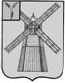 АДМИНИСТРАЦИЯ ПИТЕРСКОГО МУНИЦИПАЛЬНОГО РАЙОНА САРАТОВСКОЙ ОБЛАСТИР А С П О Р Я Ж Е Н И Еот 11 июня 2019 года №108-рс. ПитеркаО  создании   межведомственной   комиссиипо  разработке  проекта бюджета Питерскогомуниципального района на 2020 год и на плановый  период  2021 и  2022 годови прогноза консолидированного бюджетаПитерского муниципального района на 2020-2022 годы     На основании статьи 9 Бюджетного кодекса Российской Федерации, в целях обеспечения своевременного и качественного составления проекта бюджета  Питерского  муниципального района на 2020 год и на плановый  период 2021 и  2022 годов и прогноза консолидированного бюджета  Питерского муниципального района на 2020-2022 годы:1. Создать межведомственную комиссию по разработке проекта бюджета  Питерского  муниципального района на 2020 год и на плановый  период 2021 и  2022 годов и прогноза консолидированного бюджета Питерского муниципального  района на 2020-2022 годы.2. Утвердить состав межведомственной комиссии по разработке проекта бюджета  Питерского  муниципального района на 2020 год и год и на плановый  период 2021 и  2022 годов и прогноза консолидированного бюджета  Питерского муниципального района на 2020-2022 годы согласно приложению.                                                                                                                    Приложение к распоряжению администрациимуниципального районаот 11 июня 2019 года  № 108-рСОСТАВмежведомственной комиссии по разработке проекта бюджета  Питерского  муниципального района на 2020 год и на плановый  период 2021 и  2022 годов и прогноза консолидированного бюджета Питерского муниципального  района на 2020-2022 годыЕгоров С.И. – глава Питерского муниципального района, председатель комиссии;Авдошина Н.Н. - начальник финансового управления администрации Питерского муниципального района, заместитель председателя комиссии;Скоробогатова Н.В. – заместитель начальника финансового управления администрации Питерского муниципального района, начальник бюджетного отдела, секретарь комиссии;Члены комиссии:Брусенцева Т.В. – заместитель главы администрации Питерского муниципального района по социальной сфере;Болтнева О.А.- начальник муниципального учреждения Управление образования администрации Питерского муниципального района;Белая Н.А.- начальник управления сельского хозяйства администрации Питерского муниципального района;Дерябин В.Н. – председатель Собрания депутатов Питерского муниципального района (по согласованию); Дмитриева Н.В. – глава Малоузенского муниципального образования Питерского муниципального района (по согласованию);Кистанова Л.В.- начальник отдела по земельно-правовым и имущественным отношениям администрации Питерского муниципального района;Каримов С.С. – глава Нивского муниципального образования Питерского муниципального района  (по согласованию);Ксенофонтов В.В. – глава администрации Новотульского муниципальногообразования Питерского муниципального района (по согласованию);Машенцев В.В.- глава Мироновского муниципального образования  Питерского муниципального района (по согласованию);Савенко С.В. – и.о. главы Алексашкинского муниципального образования Питерского муниципального района (по согласованию);Сажина О.Н. – и.о. главы Агафоновского муниципального образования Питерского муниципального района (по согласованию);Тихонова О.Н.- главный специалист по экономике администрации Питерского муниципального района;Тульникова Е.В.- и.о. начальника Управления культуры и кино администрации Питерского муниципального района;Фортун О.В. – глава Орошаемого муниципального образования Питерского муниципального района (по согласованию);Чиженьков О.Е.- первый заместитель главы администрации Питерского муниципального района.3. Настоящее распоряжение опубликовать на официальном сайте администрации Питерского муниципального района Саратовской области в информационно-телекоммуникационной сети «Интернет» по адресу: http://питерка.рфГлава муниципального района                                                  С.И. Егоров